NORMANTON TOWN COUNCIL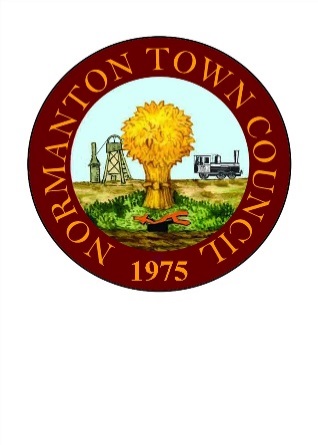 PUBLIC NOTICE OF MEETINGA FINANCE COMMITTEE MEETING is to be held on Friday 30th October 2020 at 11.00am. In accordance with the Local Authority and Police and Crime Panels (Coronavirus) (Flexibility of Local Authority and Crime Panel Meetings) (England and Wales) Regulations 2020, this meeting is being conducted remotely via the Zoom video conferencing platform.To join the meeting please use this link:https://zoom.us/j/93968204446?pwd=SS9HNHNTbU1OZlpLVmpueHkwTUszdz09Or log in to the Zoom App:Meeting ID: 	939 6820 4446		Password: 404000You can telephone into the meeting on the following number and the log in details above:0131 460 1196 (call charges may apply – you should check with your provider)Yours sincerelyMrs Donna Johnston FdA, FSLCCTown Clerk & RFO.AGENDA1.	Welcome and ApologiesTo receive apologies and approve reasons for absence.2.	Members Declarations of InterestTo receive any declarations of interest not already declared under the Council’s Code of Conduct or members Register of Disclosable Pecuniary Interests.3.	Minutes								      ENC ATo receive and sign the minutes of a meeting of the Finance Committee held on Friday 31st January 2020 (Minute Numbers 21-32; Page Numbers 8-11) and approve the contents contained therein.4.	Town Centre Partnership Bank Account			      ENC BTo consider a report on the possible closure of the Town Centre Partnership Bank Account.5.	Floral Displays							      ENC CTo receive a report on the Floral Display quotes which were approved in January 2020.6.	Grant Making Policy						      ENC DTo consider the first draft of the revised Grant Making Policy.7.	Small Grants during Coronavirus				       ENC ETo consider the Council’s approach to the awarding of grants during Coronavirus.8.	Applications for Funding						       ENC FTo consider applications for funding.9.	Town Council Email Addresses					      ENC GTo consider providing Town Council email addresses for Town Councillors.10.	Budget Review							      ENC HTo consider the budget up to the end of Month 6.